.Option for Ultra Beginners: Omit the Restart and dance right through, however, the dance will end facing 6:00.Wait 24 beats, left foot lead. Rhythm:  Waltz (Increase tempo by 5%).TWINKLE LEFT AND RIGHT (TWICE)WALTZ FORWARD, TWICEWALTZ BACK, TWICERestart here on Wall 3 (facing 12:00)SIDE BALANCE LEFT AND RIGHT, WALTZ BOX¼ LEFT TURN WALTZ, BACKUP WALTZ (ALL TWICE)Note:  Dance ends facing 12:00 after 24 counts.Choreographer:  Karen Tripp, Cranbrook, BC, CanadaEmail:  karen@trippcentral.ca - Web:  www.trippcentral.ca/danceHeaven With You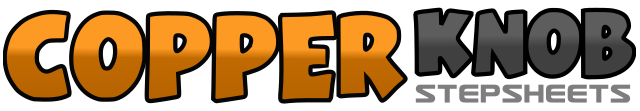 .......Count:48Wall:2Level:Beginner waltz.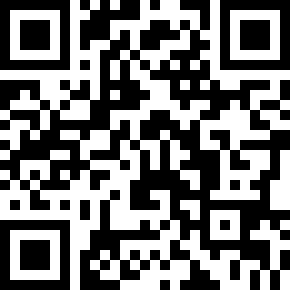 Choreographer:Karen Tripp (CAN) - January 2013Karen Tripp (CAN) - January 2013Karen Tripp (CAN) - January 2013Karen Tripp (CAN) - January 2013Karen Tripp (CAN) - January 2013.Music:Heaven with You - Daniel O'Donnell : (Album: The Last Waltz/Follow Your Dream)Heaven with You - Daniel O'Donnell : (Album: The Last Waltz/Follow Your Dream)Heaven with You - Daniel O'Donnell : (Album: The Last Waltz/Follow Your Dream)Heaven with You - Daniel O'Donnell : (Album: The Last Waltz/Follow Your Dream)Heaven with You - Daniel O'Donnell : (Album: The Last Waltz/Follow Your Dream)........1-2-3Step L forward across in front of R, Step side on R turning slightly to left, Step left to side with body facing slightly left4-5-6Step R forward across in front of L, Step side on L turning slightly to the right, Step right to side with body facing slightly right7-12Repeat all of above13-14-15Step forward on L, step R beside L, step L beside R16-17-18Step forward on R, step L beside R, step R beside L19-20-21Step back on L, step R beside L, step L beside R22-23-24Step back on R, step L beside R, step R beside L25-26-27Step side on L, Cross R slightly behind L taking weight, Recover on L28-29-30Step side on R, Cross L slightly behind R taking weight, Recover on R31-32-33Forward on L, step side on R, close L to R34-35-36Back on R, step side on L, close R to L37-38-39Step L forward beginning 1/4 left turn, Step R next to left completing the turn, Step L next to R (or slightly behind)40-41-42Step back on R, 	Step L next to R, Step R in place43-48Repeat 37-42 (6:00)